Nemzeti Élelmiszerlánc-biztonsági HivatalNövény-, Talaj- és Agrárkörnyezet-védelmi Igazgatóság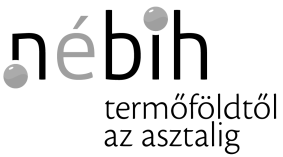 1118 Budapest, Budaörsi út 141-145. 
1537 Budapest, Pf. 407Telefon: +36 (1) 309 1000
ppp.registration@nebih.gov.huportal.nebih.gov.huTisztelt Engedélyes!Felhívjuk szíves figyelmét, hogy az Európai Parlament és a Tanács 1107/2009/EK rendeletének 67. cikke értelmében az engedélyek jogosultjainak meg kell adniuk a hatáskörrel rendelkező hatóságok számára a növényvédő szerek eladási mennyiségeire vonatkozó valamennyi adatot a növényvédő szerekre vonatkozó statisztikáról szóló közösségi jogszabályokkal összhangban. Az alábbiakban előírt adatszolgáltatás nem érinti a KSH, illetve az AKI által bekért forgalmazási adatokat.Az előző naptári évre vonatkozóan magyarországi növényvédőszer-forgalmáról az engedélyes köteles jelentést készíteni az élelmiszerlánc-felügyeleti szerv részére. A jelentésnek tartalmaznia kell a növényvédő szer tételes megnevezését és mennyiségét, a felhasznált csomagoló eszköz mennyiségét és fajtáját. Az Engedélyes az összes érvényes engedéllyel rendelkező növényvédő szerét köteles feltüntetni a mellékelt táblázatban. Amennyiben nem forgalmazott 2017. évben egy adott szerből, kérjük a mennyiség rovatban a „0” értéket feltüntetni.Kérjük az Engedélyest, hogy az esetleges viszonteladói tevékenységéből származó forgalmáról ne küldjön adatokat. Kizárólag azon tételek forgalmi adatait kérjük, melyeket az Engedélyes illetve megbízottja első hazai értékesítőként forgalmazott 2017. évben. Amennyiben az Engedélyes gyűjtőcsomag igazolással rendelkezik, a gyűjtőcsomagban lévő szerekről szerenkénti bontásban kérjük az adatokat. Azokról a szerekről, amelyeket viszonteladóként értékesít a gyűjtőcsomagban, ne adjon be adatot.  Minden szerről a saját engedélyese köteles adatokat szolgáltatni. A fentiek alapján a melléklet szerinti adatlapon a Nemzeti Élelmiszerlánc-biztonsági Hivatal Növény-, Talaj- és Agrárkörnyezet-védelmi Igazgatóságának címére (1118 Budapest, Budaörsi út 141-145.) és a bleichere@nebih.gov.hu e-mail címre 2018. március 31. napjáig kell az adatokat beküldeni. Az adatok Word vagy Excel file-ben is kitölthetők. A nyomtatvány a következő helyről letölthető: http://portal.nebih.gov.hu/-/kotelezo-adatszolgaltatas-az-elozo-evi-novenyvedo-szerforgalomrolA hatóság az adatszolgáltatásra kötelezettel szemben 15 napos „türelmi időt” adhat. Amennyiben a türelmi idő lejáratát követően az Engedélyes adatbenyújtási kötelezettségnek nem tesz eleget, az Éltv. 60. § (1) bekezdés o) pontja alapján növényvédelmi bírsággal sújtható. A (2) bekezdés értelmében a bírság ismételten kiszabható!Párhuzamos behozatal esetén a 89/2004. FVM rendelet 20. § (11) bekezdés értelmében az Importőrnek az engedély alapján behozott növényvédő szer mennyiségéről– az engedélyező hatóságot legkésőbb a behozatalt követő 15. napon tájékoztatnia kell. Ettől függetlenül a párhuzamos import engedély tulajdonosa jelentést köteles készíteni a magyarországi növényvédőszer-forgalmára vonatkozóan 2018. március 31-ig. A  forgalmazott szerek mennyiségeit kg-ban vagy literben kell megadni illetve fel kell tüntetni, az alábbi űrlapnak megfelelően, a szerekkel együtt forgalmazott csomagoló anyagok mennyiségét és fajtáját.  Az Engedélyes köteles az összes érvényes párhuzamos behozatali engedéllyel rendelkező illetve a 2017. évben még türelmi időben forgalmazható szereiről szerforgalmi jelentést benyújtani. Amennyiben nem történt forgalmazás a „0” mennyiséget kérjük feltüntetni. Továbbá kérjük a tisztelt Engedélyest, hogy a fentiekben ismertetett, a növényvédő szerekre vonatkozó adatszolgáltatáson kívül a növényvédő szernek nem minősülő növényvédelmi hatású termékekről, eszközökről (csapdákról) és a makroszervezetekről is nyújtsanak be éves szerforgalmi adatokat. A forgalmazott mennyiségeket literben vagy kg-ban a makroszervezetek és csapdák esetében a forgalmazott csomagolási egységek darabszámában kérjük megadni. A szerek mennyiségei mellett kérjük feltüntetni a felhasznált csomagoló anyagok mennyiségét és fajtáját is. A csomagoló anyagokról nem szükséges szerenként adatot szolgáltatni sem a növényvédő szerek, sem a növényvédő szernek nem minősülő növényvédelmi hatású termékek esetében sem. Elegendő egy éves összesítés a csomagoló anyagok mennyiségeiről és fajtáiról a mellékelt táblázatnak megfelelően.Együttműködésüket megköszönöm.Budapest, 2018. március 1. 		MellékletJELENTÉS A 2017. ÉVI NÖVÉNYVÉDŐ SZERFORGALOMRÓLAdatküldő neve: 	 címe: Adatkérő neve:	   Nemzeti Élelmiszerlánc-biztonsági Hivatal			Növény-, Talaj- és Agrárkörnyezet-védelmi Igazgatóság 			1118 Budapest, Budaörsi út 141-145.   Fax: 246-2960Növényvédő szerek neve és forgalmazott mennyiségeDátum: 2018. 						                       ………………………….                                   P.H.						    aláírásJordán László  igazgatóMegnevezésForgalmazott mennyiség (kg vagy liter)Forgalmazott mennyiség összértéke (Ft)Csomagolóanyag mennyisége(kg)Csomagolóanyag mennyisége(kg)Csomagolóanyag mennyisége(kg)Csomagolóanyag mennyisége(kg)Csomagolóanyag mennyisége(kg)Csomagolóanyag mennyisége(kg)MegnevezésForgalmazott mennyiség (kg vagy liter)Forgalmazott mennyiség összértéke (Ft)Mű-anyagPapírFaFémÜvegEgyéb I. Gombaölő szerekI. Gombaölő szerekI. Gombaölő szerekI. Gombaölő szerekI. Gombaölő szerekI. Gombaölő szerekI. Gombaölő szerekI. Gombaölő szerekI. Gombaölő szerekÖsszesenII. Rovarölő szerekII. Rovarölő szerekII. Rovarölő szerekII. Rovarölő szerekII. Rovarölő szerekII. Rovarölő szerekII. Rovarölő szerekII. Rovarölő szerekII. Rovarölő szerekÖsszesenIII. Gyomirtó szerekIII. Gyomirtó szerekIII. Gyomirtó szerekIII. Gyomirtó szerekIII. Gyomirtó szerekIII. Gyomirtó szerekIII. Gyomirtó szerekIII. Gyomirtó szerekIII. Gyomirtó szerekÖsszesenIV. Egyéb készítményekIV. Egyéb készítményekIV. Egyéb készítményekIV. Egyéb készítményekIV. Egyéb készítményekIV. Egyéb készítményekIV. Egyéb készítményekIV. Egyéb készítményekIV. Egyéb készítményekÖsszesenV. CsávázószerekV. CsávázószerekV. CsávázószerekV. CsávázószerekV. CsávázószerekV. CsávázószerekV. CsávázószerekV. CsávázószerekV. CsávázószerekÖsszesenVI. Talajfertőtlenítő szerekVI. Talajfertőtlenítő szerekVI. Talajfertőtlenítő szerekVI. Talajfertőtlenítő szerekVI. Talajfertőtlenítő szerekVI. Talajfertőtlenítő szerekVI. Talajfertőtlenítő szerekVI. Talajfertőtlenítő szerekVI. Talajfertőtlenítő szerekÖsszesenVII. Növényvédő szernek nem minősülő növényvédelmi hatású termékekVII. Növényvédő szernek nem minősülő növényvédelmi hatású termékekVII. Növényvédő szernek nem minősülő növényvédelmi hatású termékekVII. Növényvédő szernek nem minősülő növényvédelmi hatású termékekVII. Növényvédő szernek nem minősülő növényvédelmi hatású termékekVII. Növényvédő szernek nem minősülő növényvédelmi hatású termékekVII. Növényvédő szernek nem minősülő növényvédelmi hatású termékekVII. Növényvédő szernek nem minősülő növényvédelmi hatású termékekVII. Növényvédő szernek nem minősülő növényvédelmi hatású termékekÖsszesenVIII. Makroszervezetek, csapdák (db számot kell megadni, ha a mennyiség kg- vagy literben nem értelmezhető)VIII. Makroszervezetek, csapdák (db számot kell megadni, ha a mennyiség kg- vagy literben nem értelmezhető)VIII. Makroszervezetek, csapdák (db számot kell megadni, ha a mennyiség kg- vagy literben nem értelmezhető)VIII. Makroszervezetek, csapdák (db számot kell megadni, ha a mennyiség kg- vagy literben nem értelmezhető)VIII. Makroszervezetek, csapdák (db számot kell megadni, ha a mennyiség kg- vagy literben nem értelmezhető)VIII. Makroszervezetek, csapdák (db számot kell megadni, ha a mennyiség kg- vagy literben nem értelmezhető)VIII. Makroszervezetek, csapdák (db számot kell megadni, ha a mennyiség kg- vagy literben nem értelmezhető)VIII. Makroszervezetek, csapdák (db számot kell megadni, ha a mennyiség kg- vagy literben nem értelmezhető)VIII. Makroszervezetek, csapdák (db számot kell megadni, ha a mennyiség kg- vagy literben nem értelmezhető)ÖsszesenMindösszesen:(A csomagoló anyagok esetében csak ezt a sort kell kitölteni)